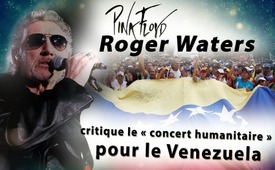 Roger Waters (Pink Floyd) critique le « concert humanitaire » pour le Venezuela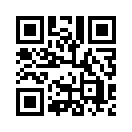 L'ancien chanteur de Pink Floyd, Roger Waters, s’élève contre un «concert humanitaire » pour le Venezuela dans la ville colombienne de Cúcuta. Quelles sont ses motivations à l'origine de ces critiques ? C'est ce que montre Kla.TV dans cette émission.Le 22 février 2019, un « concert de humanitaire » pour le Venezuela a eu lieu dans la ville colombienne de Cúcuta, à la frontière du Venezuela. Des stars comme Peter Gabriel (ex-Genesis) ou le chanteur Luis Fonsi étaient invités. Le concert était organisé par le milliardaire britannique Richard Branson. Les recettes serviront à rassembler de l’aide humanitaire et à l’acheminer de l'autre côté de la frontière colombienne jusqu'au Venezuela. 
Roger Waters, ex-chanteur de Pink Floyd, met en garde dans une vidéo sur Twitter : « Cela n'a rien à voir avec les besoins du peuple vénézuélien, rien à voir avec la démocratie, rien à voir avec la liberté, rien à voir avec l'aide humanitaire. » Le chanteur raconte dans la vidéo qu'il a des amis dans la capitale vénézuélienne Caracas et qu'ils lui ont confirmé qu'il n'y a « pas de guerre civile, pas de chaos, pas de meurtre, pas de dictature évidente, pas d'emprisonnement massif de l'opposition, pas de répression de la presse », comme l'affirment les États-Unis.
Selon lui, les États-Unis sont à l'origine de la crise au Venezuela et l'ont planifiée depuis longtemps. Barak Obama a dit que le Venezuela constituait une menace stratégique pour les États-Unis. Puis ils ont détruit l'économie en imposant des sanctions, semant la discorde dans le pays. Waters demande : « Voulons-nous vraiment que le Venezuela devienne un nouvel Irak, une nouvelle Syrie ou Libye ? Moi non, et le peuple vénézuélien non plus ! »de d.d.Sources:SOURCES :
https://de.sputniknews.com/panorama/20190220324044658-roger-waterskritik-
konzert-venezuela   
https://deutsch.rt.com/kurzclips/84955-saenger-und-politischer-aktivist-rogerCela pourrait aussi vous intéresser:#Venezuela-fr - www.kla.tv/Venezuela-frKla.TV – Des nouvelles alternatives... libres – indépendantes – non censurées...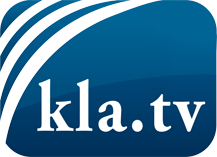 ce que les médias ne devraient pas dissimuler...peu entendu, du peuple pour le peuple...des informations régulières sur www.kla.tv/frÇa vaut la peine de rester avec nous! Vous pouvez vous abonner gratuitement à notre newsletter: www.kla.tv/abo-frAvis de sécurité:Les contre voix sont malheureusement de plus en plus censurées et réprimées. Tant que nous ne nous orientons pas en fonction des intérêts et des idéologies de la système presse, nous devons toujours nous attendre à ce que des prétextes soient recherchés pour bloquer ou supprimer Kla.TV.Alors mettez-vous dès aujourd’hui en réseau en dehors d’internet!
Cliquez ici: www.kla.tv/vernetzung&lang=frLicence:    Licence Creative Commons avec attribution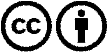 Il est permis de diffuser et d’utiliser notre matériel avec l’attribution! Toutefois, le matériel ne peut pas être utilisé hors contexte.
Cependant pour les institutions financées avec la redevance audio-visuelle, ceci n’est autorisé qu’avec notre accord. Des infractions peuvent entraîner des poursuites.